Residency Research Platform Presentation Program Schedule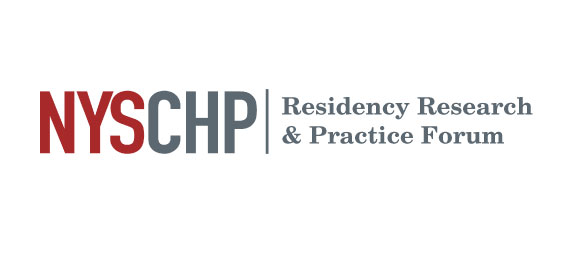 Session 1: May 3, 2021, Monday 2:00pm – 3:20pmSession 2: May 4, 2021, Tuesday 12:00pm – 1:20pmSession 3: May 5, 2021, Wednesday 2:00p – 3:20pmSession 4: May 6, 2021, Thursday 12:00pm – 1:20pmCONTINUING EDUCATION CREDITS: The NYSCHP is accredited by the Accreditation Council for Pharmacy Education as a provider of continuing pharmaceutical education, please see program schedule for details. Time of PresentationsRoom 1Critical CareRoom 2CardiologyRoom 3AnticoagulationRoom 4Infectious diseasesRoom 5OncologyRoom 6Internal medicineModeratorCarley LukerMark SinnettBrendan SorrentoDeep PatelKimberly ZammitKaren WhalenEvaluatorTasnima NabiLukas WallerTim VinkApryl JacobsKristen CirbusChristie Rahme2:00pm – 2:20pmEVALUATING USAGE OF CALCITONIN, ZOLEDRONIC ACID, AND DENOSUMAB FOR ACUTE MANAGEMENT OF HYPERCALCEMIABrittingham A*, Maceira EAlbany Medical CenterRISK FACTORS FOR TACHYARRHYTHMIA DEVELOPMENT IN PATIENTS WITH HFREF & CARDIOGENIC SHOCK Frazier L*, Mills K, Chilbert M, Kersten B Buffalo General Medical CenterIMPACT OF RX ANTICOAGULATION SCORING TOOL ON ANTICOAGULATION MONITORING IN AN INPATIENT SETTINGTsitarava M*, Melamed-Khaytin AMount Sinai BrooklynEFFECTIVENESS OF A PHARMACY RESIDENT DRIVEN CULTURE FOLLOW -UP PROGRAM IN AN EMERGENCY DEPARTMENT VanSice R*, Aladeen J, Wojciechowski ANiagara Falls Memorial Medical CenterEVALUATION OF ORAL ANTINEOPLASTIC AGENTS ADHERENCE AND EDUCATIONBevinetto A*, Chin JNYU Langone HospitalEVALUATION OF THE PHARMACIST ROLE IN INPATIENT HYPERGLYCEMIA MANAGEMENTRafi E*, Morales J, Thiyagarajan VSouth Shore University Hospital2:20pm -2:40pmCOMPLIANCE WITH A HEALTH-SYSTEM BASED ANTICOAGULATION REVERSAL PROTOCOLCourtney A*, Guarino M, Geisler R, Vink TMercy Hospital of BuffaloTIMING OF P2Y12 INHIBITORS IN NON-ST SEGMENT ELEVATION MYOCARDIAL INFARCTION (NSTEMI) AND DELAYED CARDIAC CATHERIZATIONLycouras MM*, Clark C, Mills K, Chilbert MR. Buffalo General Medical CenterEVALUATION OF THE TRANSITION FROM PARENTERAL ANTICOAGULATION TO APIXABAN OR RIVAROXABAN IN PATIENTS WITH ACUTE VENOUS THROMBOEMBOLISM Williams M*, Arnouk S, Raco V, Papadopoulos J, Ahuja TNYU Langone HealthIMPACT OF PHARMACIST EDUCATION ON DURATION OF PHARYNGITIS TREATMENT IN THE EMERGENCY DEPARTMENT Guszkowski M*, Costanzo J, Wojciechowski ANiagara Falls Memorial Medical CenterHIGH-DOSE METHOTREXATE DOSING STRATEGY IN PRIMARY CENTRAL NERVOUS SYSTEM LYMPHOMA Wang A*, Cirrone F, De Los Reyes FA, Papadopoulos J, Saint Fleur-Lominy S, Xiang ENYU Langone HealthEVALUATION OF PHARMACIST-DRIVEN COMPREHENSIVE CARE PLANNING ON CLINICAL OUTCOMES AMONG PATIENTS WITH UNCONTROLLED TYPE 2 DIABETESMcDougal S*, Nabi T, Ingber A, Bansal M, Tiwari RMount Sinai Health Partners2:40pm – 3:00pmPREVALENCE OF PROPOFOL-RELATED INFUSION SYNDROME (PRIS) IN CRITICALLY ILL PATIENTSLi W*, Chen XJ, Altshuler D, Islam S, Emerson L, Spiegler P, Bender MNYU Langone HospitalCHARACTERIZING THE USE OF ANTICOAGULANTS IN PERIPHERAL ARTERY DISEASEMaddock K*, Studlack E, Gargala EMercy Hospital of BuffaloPROPHYLACTIC ENOXAPARIN IN TRAUMA PATIENTS: IDENTIFYING AN INITIAL DOSE Agedal K*, Feldman E, Seabury R, Darko W, Probst L, Miller C, Cwikla GSUNY Upstate University HospitalUTILIZING VANCOMYCIN AREA UNDER THE CURVE DOSING IN PATIENTS WITH METHICILLIN-RESISTANT STAPHYLOCOCCUS AUREUS BACTEREMIAGajulapalli V*, Saunders-Hao P, Jain S, Luo E, Gautam-Goyal PNorth Shore University HospitalA SINGLE CENTER SURVEY OF PHARMACIST LED EDUCATION ON HEMATOLOGY AND ONCOLOGY TREATMENTS IN A GROUP SETTINGDeBell E, Lombardi CL, Lombardi, TPSt. Peter's Cancer Care CenterEFFECT OF INSULIN VERSUS ORAL AGENTS ON EARLY GLYCEMIC CONTROL FOLLOWING KIDNEY TRANSPLANTPetrosan A*, Santeusanio A, Khaim R, Delaney VThe Mount Sinai Hospital3:00pm – 3:20pmEVALUATION OF OUTCOMES IN PATIENTS WITH INTRACEREBRAL HEMORRHAGE RECEIVING PLATELET TRANSFUSIONS STRATIFIED BY RETROSPECTIVE ASSESSMENT OF PLATELET FUNCTION ASSAY RESULTSMcGrath P*, Zahn M, Hess R, Kersten B, Nadler MBuffalo General Medical CenterANTICOAGULATION MANAGEMENT FOR IMPELLA PERCUTANEOUS VENTRICULAR ASSIST DEVICES: AN ANALYSIS OF A LARGE ACADEMIC HEALTH-SYSTEM EXPERIENCEIskaros O*, Lewis T, Arnouk S, Altshuler D, Ahuja T, Toy B, Smith D, Papadopoulos J, Merchan CNYU Langone HealthEMPIRIC DOSE-ADJUSTED ENOXAPARIN AND ANTI-XA MONITORING IN OLDER HOSPITALIZED ADULTS, A QUALITY ASSURANCE REVIEWFarzadeh S*, Caroli A, Ulen K, Noviasky JUpstate University HospitalIMPACT OF STREPTOCOCCUS PNEUMONIAE URINARY ANTIGEN TESTING (PUAT) IN PATIENTS WITH COMMUNITY-ACQUIRED PNEUMONIA (CAP) ADMITTED WITHIN A LARGE ACADEMIC MEDICAL SYSTEMGreenfield A*, Marsh K, Siegfried J, Zacharioudakis I, Ahmed N, Decano A, Papadopoulos J, Dubrovskaya YNew York University Langone HealthRATES OF NEPHROTOXICITY WITH INFUSIONAL DCEP (DEXAMETHASONE, CYCLOPHOSPHAMIDE, ETOPOSIDE CISPLATIN)Molla R*, Rattu M, Kim SThe Mount Sinai HospitalINCIDENCE OF HYPER- AND HYPOGLYCEMIA IN PATIENTS CONTINUING NONINSULIN GLUCOSE-LOWERING THERAPIES IN THE INPATIENT SETTING Moradi ML*, Sarehkhatoun R, Jamil A, Kazeem S, Friedman-Jakubovics MLKingsbrook Jewish Medical CenterTime of PresentationsRoom 1PediatricsRoom 2Infectious diseasesRoom 3COVID-19Room 4Internal medicineRoom 5Pain managementRoom 6Medication reconciliationModeratorThomas P. LombardiAmy L. WojciechowskiCarley LukerSebastian ChoiBrian KerstenMark SinnettEvaluatorKatelyn SteversonCandace ChinLukas WallerMatthew GoldsteinGina CaliendoApryl Jacobs12:00pm – 12:20morpmEVALUATION OF POTASSIUM SUPPLEMENTATION IN PEDIATRIC PATIENTS AT NYU LANGONE HEALTH SYSTEMClouser A*, Saad A, Bashqoy F, Tracy J, Merchan C, Papadopoulos JNew York University Langone Health (NYULH),RETROSPECTIVE CHART REVIEW OF THE EMPIRIC USE OF LINEZOLID AND RATE OF METHICILLIN-RESISTANT STAPHYLOCOCCUS AUREUS INFECTIONS IN THE CORONARY CARE UNITLi E*, Konduru SAlbany Medical CenterSAFETY OF THERAPEUTIC ANTICOAGULATION IN CRITICALLY ILL COVID-19 POSITIVE PATIENTSOfori-Kyerewah J*, Sharabun M, Yugay A, Diaz-Fuentes G, Kang K, Schiller LBronxCare Health SystemPOTENTIAL IMPACT OF GENE THERAPY IN HEMOPHILIA AButton H*, Nobles T, Thomas TCapital District Physicians’ Health PlanIMPACT OF PROVIDER EDUCATION INITIATIVE ON OPIOID USAGE AND PRESCRIBING PATTERNS IN POSTOPERATIVE PATIENTSWilcox N*, Studlack E, Mckinney C, Vink TMercy Hospital of BuffaloIMPACT OF PHARMACIST INVOLVEMENT DURING THE DISCHARGE MEDICATION PROCESS AT AN ACADEMIC MEDICAL CENTERCarden D*, Clark C, Seyse S, Woodruff ABuffalo General Medical Center12:20pm – 12:40pmEFFICACY AND SAFETY OF ACETAZOLAMIDE IN TREATING HYPOCHLOREMIC METABOLIC ALKALOSIS FROM DIURETIC USE IN PEDIATRIC PATIENTSDaiya K*, El-Chaar G, Canter MNYU Langone Hospital—Long IslandCOMPARISON OF ESTIMATES OF VANCOMYCIN AREA-UNDER-THE-CURVE: ACCURACY OF FOUR FREE ONLINE ADAPTIVE VANCOMYCIN DOSING CALCULATORS VERSUS THE LINEAR-LOG TRAPEZOIDAL RULE AND TWO POST-DISTRIBUTIONAL VANCOMYCIN CONCENTRATIONSBelz S*, Steele J, Seabury R, Darko W, Miller C, Probst LUpstate University HospitalEVALUATION OF ANTICOAGULATION SAFETY & EFFICACY POST-HOSPITALIZATION IN COVID-19 PATIENTS: AN OBSERVATIONAL STUDYBourne L*, Sharabun M, Huggins C, Schiller LBronxCare Health SystemA SINGLE CENTER ANALYSIS OF SUGAMMADEX AND NEOSTIGMINE/GLYCOPYRROLATE UTILIZATIONLu H*, Seabury R, Feldman E, Darko W, Probst L, Miller CUpstate University HospitalREDUCING OPIOID USE IN BARIATRIC SURGERY AT AN ACUTE CARE MEDICAL CENTERAppiah D*, Goriacko P, Shukla H, Choi J, Choi M, Moguilevitch M, Yaghdjian VMontefiore Medical CenterIMPACT OF A PHARMACIST-DRIVEN COLLABORATIVE DRUG THERAPY MANAGEMENT AGREEMENT ON PARTICIPATION RATES IN A DISCHARGE PRESCRIPTION PROGRAMRafferty J*, Mills K, Morano M, Pogodzinski J, Clark CBuffalo General Medical Center12:40pm –1:00pmEXPERIENCE WITH POST-OPERATIVE CUSTOMIZED FLUIDS IN PEDIATRIC CARDIAC PATIENTSTeh D*, Mitchell-Van Steele A, Smith C, Sanchez J, Colon MAlbany Medical CenterEMPIRIC MANAGEMENT OF FOOT INFECTIONS & ASSOCIATED SURGICAL SITE INFECTIONS: A QUALITY IMPROVEMENT PROJECTPatel R*, Krichavets ILenox Hill HospitalASSESSMENT OF SAFETY OF REMDESIVIR IN PATIENT WITH ESTIMATED GLOMERULAR FILTRATION RATE (EGFR) < 30ML/MIN PER 1.73 M^2Huynh D*, Wang S, Masani N, Joseph D’A, Islam S, Malone B, NYU Langone Hospital—Long IslandSAFETY AND EFFICACY OF DIRECT ORAL ANTICOAGULANTS FOR THE TREATMENT OF PORTAL VEIN THROMBOSIS IN PATIENTS WITH LIVER CIRRHOSISMeyer K*, Lee S, Lin A, Lee TNorth Shore University HospitalIMPACT OF FORMULARY CHANGES TO SELECT OPIOID MEDICATIONS ON OPIOID USE WITHIN A COMMUNITY HEALTH PLANProut K*, Thomas TCapital District Physicians’ Health PlanPILOT STUDY: PHARMACY-DRIVEN TRANSITIONS OF CARE PROGRAM IN A COMMUNITY HOSPITAL WITH A FOCUS ON MEDICATION RECONCILIATIONSSassila A*, Khaytin A, Mathew AMount Sinai Brooklyn1:00pm – 1:20pmEFFICACY AND SAFETY OF DOCUSATE AS A STOOL SOFTENER IN PEDIATRIC PATIENTS.Saif H*, Wong A, Mendelsohn K, Noyola E, El-Chaar GNYU Langone—Long IslandEVALUATING THE TIME TO ORAL STEP-DOWN THERAPY FOR GRAM-NEGATIVE BLOODSTREAM INFECTIONS ASSOCIATED WITH A GENITOURINARY SOURCEMulvey N*, Nadi L, Doan TLong Island Jewish Medical CenterD-DIMER LEVELS AND ANTICOAGULANTS IN COVID-19 PATIENTSLee R*, Wang S, Hanna A, Malone B, Akerman M, Joseph D NYU Langone HospitalEFFECTIVENESS OF PHARMACIST-LED REMOTE PATIENT MONITORING IN THE MANAGEMENT OF UNCONTROLLED HYPERTENSION IN ADULT AMBULATORY CARE PATIENTSChang Y*, Mathew C, Ingber A, Bansal M, Tiwari RMount Sinai Health PartnersTHE IMPLEMENTATION AND OUTCOMES OF AN OPIOID STEWARDSHIP PROGRAM IN A LONG-TERM CARE FACILITYChen K*, Lee C, Sarehkhatoun R, Friedman M, Bhandari R, Dinescu LKingsbrook Jewish Medical CenterASSESSMENT OF EFFICACY OF PHARMACY LED MEDICATION RECONCILIATION EDUCATION INITIATIVEKleyn E*, Kang K, Schiller L, Sharabun M, Lao PBronxCare Health SystemTime of PresentationsRoom 1OncologyRoom 2Infectious diseasesRoom 3COVID-19Room 4Critical careRoom 5Med safetyRoom 6Infectious diseasesModeratorChristina LombardiStephanie SeyseElizabeth A. ShlomWilliam DarkoKatelyn SteversonEmma StudlackEvaluatorLuke ProbstDaniella R FerriMichelle GraciThomas CaraccioKristen KusmierskiCandace Chen2:00pm – 2:20pmASSESSING THE ROLE OF THE PHARMACIST IN MANAGING CHEMOTHERAPY INDUCED NAUSEA AND VOMITING IN PATIENTS RECEIVING CHEMOTHERAPYAtiq R*, Boateng E, Bulku S, Lao PBronxCare Health SystemDO PHARMACY STUDENTS IMPACT THE TIME TO CONVERSION FROM INTRAVENOUS TO ORAL ANTIBIOTICS WHEN FOLLOWING AN AUTOMATIC CONVERSION POLICY IN A COMMUNITY HOSPITAL SETTING?
Mortis M*, Rahme C, Whalen K, Dennis A, Avery L St. Joseph’s Hospital Health CenterEVALUATION OF ANTIMICROBIAL USE AND PRESCRIBING PATTERNS DURING THE COVID-19 PANDEMIC IN PATIENTS RECEIVING TOCILIZUMABBarsoum B*, Chang K, Mulvey N, Donaghy H, Doan TLong Island Jewish Medical CenterINCREASE RATE OF ADMINISTRATION OF HIGH-DOSE INTRAVENOUS THIAMINE IN HOSPITALIZED PATIENTS WITH ALCOHOL USE DISORDERMaw K*, Baron S, Sinnett MMontefiore Medical CenterIMPACT OF ELECTRONIC ORDER ALERTS ON PRESCRIPTION OF POTENTIALLY INAPPROPRIATE MEDICATIONS IN THE ELDERLYOrellana Z*, Wang S, Keeley K, NYU Langone HospitalASSESSMENT OF PRESCRIBING ADHERENCE IN ACCORDANCE WITH AN ACUTE CARE HOSPITAL SYSTEM’S ANTIMICROBIAL GUIDE Esposito, J*,  Geisler, R, Jarka C, Daigler BMount Saint Mary’s Hospital2:20pm – 2:40pmOUTPATIENT THROMBOPROPHYLAXIS IN MALIGNANCY: A RETROSPECTIVE REVIEW Laguna A*, Maroulis JLenox Hill HospitalEVALUATION OF A PHARMACIST-DRIVEN METHACILLIN-RESISTANT STAPHYLOCOCCUS AUREUS (MRSA) POLYMERASE CHAIN REACTION (PCR) NASAL SWAB ORDERING PROTOCOL IN PATIENTS WITH SUSPECTED PNEUMONIAChamberlin S*, Ferri D, Chin CSt. Peter’s HospitalASSESSMENT OF INSULIN INFUSION REQUIREMENTS IN CORONAVIRUS DISEASE 2019 (COVID-19)-INFECTED PATIENTS WITH DIABETIC KETOACIDOSISFarzadfar D*, Cummings C, Falsetta K, Schulman-Rosenbaum R, Calder T, Tsegaye A, Kohn NLong Island Jewish Medical CenterEVALUATE EFFICACY AND SAFETY OF DUAL ANTIPLATELET THERAPY COMBINING HIGH DOSE ASPIRIN AND TICAGRELOR FOR NEUROVASCULAR STENTING PROCEDURESPark P*, Lin A, DeMatteo C, Benziger BNorth Shore University HospitalOPTIMIZATION OF MEDICATION ALERTS TO REDUCE ALERT BURDEN AT A LARGE ACADEMIC MEDICAL CENTERDarzi K*, Abraham R, Duthie E, Messing E, Sinnett M Montefiore Medical CenterIMPLEMENTATION OF A PHARMACIST-DRIVEN ANTIMICROBIAL STEWARDSHIP INITIATIVE IN PRIMARY CARE: A MULTICENTER EVALUATIONWozniak A*, Wilcox K, Peace MMercy Comprehensive Care Center2:40pm – 3:00pmSAFETY AND EFFICACY OF DIRECT ORAL ANTICOAGULANTS FOR THE TREATMENT OF VENOUS THROMBOEMBOLISM IN PATIENTS DIAGNOSED WITH CANCER OF THE GASTROINTESTINAL TRACTMilone M*, Ho CLong Island Jewish Medical CenterNATIONWIDE CROSS-SECTIONAL SURVEY ON BETA-LACTAM THERAPEUTIC DRUG MONITORING AND BARRIERS TO IMPLEMENTATION Chen C*, Seabury R, Steele J, Parsels K, Darko W, Miller C, Probst L, Kufel WUpstate University HospitalSECONDARY SUPERIMPOSED BACTERIAL INFECTIONS IN SARS-COV-2 PATIENTS: ARE WE MISSING THE BUG?Fritch J*, Lombardozzi M, Liu A, Stage P, Daigler B, Said M, Vink T, Cha R,Sisters of Charity HospitalEFFECT OF DEXMEDETOMIDINE ON THE INCIDENCE AND DURATION OF VASOSPASM IN PATIENTS WITH ANEURYSMAL SUBARACHNOID HEMORRHAGE (ASAH)Wahab A*, Holden DAlbany Medical CenterIMPROVING COMPLIANCE WITH INTRAVENOUS SMART PUMP DOSE ERROR REDUCTION SYSTEMS IN AN ACADEMIC MEDICAL CENTERAbboudi E,* Shukla H, Shah D, Villarente F, Baron S, Goriacko P, Sinnett M, Messing EMontefiore Medical CenterCEFTRIAXONE 1 GRAM VERSUS 2 GRAMS IN THE TREATMENT OF ENTEROBACTERALES BACTEREMIA Baalbaki N*, Blum S, Akerman M, Johnson DNYU Langone Hospital3:00pm – 3:20pmEFFICACY AND SAFETY OF HEPATITIS C VIRUS DIRECT ACTING ANTIVIRALS IN PATIENTS WITH ONCOLOGIC MORBIDITIES ON IMMUNOSUPPRESSIVE THERAPYCodispodo G*, Lee S, Lee TNorth Shore University HospitalRISK FACTORS FOR CYTOMEGALOVIRUS IN HIGH RISK (D+R-) LIVER TRANSPLANT RECIPIENTSZitelli C*, Dang L, Lerner P, Adams-Sommer V, Caliendo G, Rana MThe Mount Sinai HospitalTHE EFFECT OF PHENOBARBITAL IN ALCOHOL WITHDRAWAL PATIENTS ADMITTED TO THE INTENSIVE CARE UNITLuker C, Brown S, Thomasson, A*St. Peter’s HospitalDEVELOPMENT OF A DYNAMIC AUTOMATED DISPENSING CABINET USAGE ALGORITHMLiu P*, Harmon RLenox Hill HospitalIMPACT OF INFECTIOUS DISEASES PHARMACIST ON LENGTH OF STAY AND READMISSION FOR PATIENTS REQUIRING LONG-TERM ANTIBIOTICSEskandrous J*, Sessa J, Avery LSt. Joseph’s Hospital Health CenterTime of PresentationsRoom 1Infectious diseasesRoom 2CardiologyRoom 3Pain managementRoom 4Internal medicineRoom 5Transitions of careRoom 6PediatricsModeratorTim VinkBrendan SorrentoPatrick McGrathDominick CardenLuke ProbstEmma StudlackEvaluatorJill PogodzinskiEmily MessingCarley LukerKatelyn SterversonTara M ThomasDaniella R Ferri12:00pm – 12:20pmIMPACT OF PHARMACIST EDUCATION ON THE APPROPRIATE TREATMENT OF COMMUNITY ACQUIRED PNEUMONIA IN THE INPATIENT SETTINGHejna M*, Kusmierski K, Rubino A, Scull J. Millard Fillmore Suburban HospitalAN EVALUATION OF WARFARIN FAILURE FOR THE TREATMENT OF LEFT VENTRICULAR THROMBUS  Toribio C*, Argiro S, Burger A, Gavioli EMount Sinai Beth IsraelRETROSPECTIVE REVIEW OF POST-OPERATIVE OPIOID REDUCTION SECONDARY TO PRE-OPERATIVE GABAPENTIN USE IN PATIENTS UNDERGOING BARIATRIC SURGERYAndrew R*, Shelley J, Turello B, Wojciechowski ANiagara Falls Memorial Medical CenterEVALUATING ANTI-XA LEVELS IN PATIENTS WITH PULMONARY EMBOLISM DURING THE FIRST 48 HOURS OF ANTICOAGUATION WITH UNFRACTIONATED HEPARINZhu E*, Raco V, Katz A, Yuriditsky E, Papadopoulos J, Ahuja TNYU Langone HealthIMPACT OF AN INTEGRATED SPECIALTY PHARMACY CARE MODEL IN EPILEPSY PATIENTSDiaz G*, Cha A, D’Anna S, Hutter- Irving T Galla AVivo Health Pharmacy- Northwell HealthEVALUATION OF STANDARDIZED NEONATAL EMPIRIC VANCOMYCIN DOSING IN NEONATAL SEPSIS: A RETROSPECTIVE STUDY OF CURRENT VANCOMYCIN DOSING PRACTICES Zarudna K, Baldo, M.Sisters of Charity Hospital12:20pm – 12:40pmEFFECTS OF NASAL MRSA PCR ON DURATION OF VANCOMYCIN THERAPY IN PATIENTS WITH COMMUNITY ACQUIRED PNEUMONIA Wahab A*, Morales J, Garibotto CSouth Shore University HospitalEFFECT AND TOLERABILITY OF AMIODARONE FOR ATRIAL FIBRILLATION PROPHYLAXIS POST LOBECTOMYYuksel JM*, Feldman EA, Seabury R, Miller C, Darko W, Probst L,  Mogle BTUpstate University HospitalIMPLEMENTING A TAKE-HOME NALOXONE-KIT PROGRAM IN THE EMERGENCY DEPARTMENT OF AN ACADEMIC MEDICAL CENTERZhu S*, Shen, M, Rosenthal B, Neubert D, Malone BNYU Langone HospitalTWICE VS THRICE DAILY HEPARIN FOR VENOUS THROMBOEMBOLISM PROPHYLAXIS IN ACUTELY ILL HOSPITALIZED MEDICAL PATIENTSRashid E*, Studlack E, Weiss N, Ninova NMercy Hospital of BuffaloPHARMACIST-DRIVEN DISCHARGE ANTIMICROBIAL REVIEW PROCESS AT AN ACADEMIC MEDICAL CENTERParsels K*, Kufel W, Burgess J, Seabury R, Thomas S, Steele JUpstate University HospitalCOMPLIANCE WITH A VENOUS THROMBOEMBOLISM SCREENING TOOL IN THE PEDIATRIC POPULATIONDumont O*, Ngai L, Caliendo GThe Mount Sinai Hospital12:40pm – 1:00pmIMPACT OF PHARMACY-DRIVEN EDUCATION ON CEFAZOLIN UTILIZATION IN PATIENTS WITH A LABELED PENICILLIN ALLERGYPeebles A*, Whalen K, Rahme C, Sessa J, Goho R, Avery LSt. Joseph’s Hospital Health CenterCHARACTERIZATION OF UNFRACTIONATED HEPARIN MONITORING PRACTICES IN PATIENTS WITH RECENT ORAL FACTOR Xa INHIBITOR EXPOSURE: A NATIONAL CROSS-SECTIONAL SURVEYSandhu G*, Mogle B, Seabury R, Miller C, Darko W, Probst LUpstate University HospitalASSESSMENT OF OPIOID USE BEFORE AND AFTER IMPLEMENTATION OF MULTIMODAL ANALGESIA IN POST-OPERATIVE UROLOGY PATIENTS AND THE IMPACT OF PHARMACY PAIN STEWARDSHIPHamil L, Reksc K*St. Peter’s HospitalEFFICACY AND SAFETY OF DIRECT ORAL ANTICOAGULANTS IN EXTREMES OF WEIGHTDavenport L*, Chin-Hon J, Huang J, Willner D, Akerman M, Hindenburg ANYU Langone HospitalASSESSMENT OF ANTIBIOTIC DURATION THROUGH TRANSITION OF CARE FROM HOSPITALIZATION TO OUTPATIENTFrench K*, Scott R, Delisle J, Titus R, Sogoian DCanton-Potsdam Hospital1:00pm – 1:20pmINTEGRATION OF AN ON-HOLD FUNCTION INTO A VANCOMYCIN PER PHARMACY DOSING PROTOCOLKwang M*, Lerner P, Adams VThe Mount Sinai HospitalANTICOAGULATION THERAPY IN ELDERLY PATIENTS WITH ATRIAL FIBRILLATION AT RISK FOR ACUTE ISCHEMIC STROKELuke C*, Chilbert M, Clark C, Kandel A, Nadler MBuffalo General Medical CenterLIDOCAINE FOR NEUROBLASTOMA PAIN? A MULTICENTER RETROSPECTIVE OBSERVATIONAL COHORT STUDYFeatherly J*, Wojnowicz S, Steidl K, Miller C, Burgess J Upstate University HospitalCOPD OUTREACH PROGRAM DURING NATIONAL COVID-19 PANDEMICDill K*, Wilcox K, Wozniak ASisters of Charity HospitalIDENTIFYING PRESCRIBING PATTERNS OF DIABETES MEDICATIONS AMONG PHARMACISTS AND PRIMARY CARE PROVIDERS: A FOCUS ON GLP-1 RECEPTOR AGONISTS AND SGLT-2 INHIBITORSShtoyko A*, Harris J, Murphy M, Conn K, Phillips EUpstate University Hospital